新聞稿附件3：109年愛閱達人109年全球受到疫情的影響，各地圖書館仍堅守崗位善盡社會責任，持續推動各項服務不間斷，帶給民眾精采豐富的閱讀活動。而為擴大分享閱讀的喜悅，並鼓勵民眾養成閱讀習慣，特邀請各縣市圖書館推薦熱情參與圖書館閱讀活動、熱愛閱讀的愛閱達人，分享閱讀好書及傳遞閱讀的幸福和感動，讓全民感受閱讀的美好，也讓閱讀成為陪伴民眾度過防疫時期的精神食糧。本年度愛閱達人，最年長的為嘉義縣政府教育處推薦的黃崇寬先生（67歲），黃先生白天專心做農夫，晚上有空就看書，秉持終身學習、活到老學到老的精神。平時熱愛閱讀，子女們也耳濡目染養成了愛看書的習慣，是推動閱讀的大使。現在最愛帶著可愛的孫女到圖書館參加活動，且不僅在自家閱讀，也介紹鄰居利用圖書館資源，傳遞書香不遺餘力，是值得眾人學習的榜樣。本年度共有4個圖書館推薦年紀為9歲的小朋友，分別為國立公共資訊圖書館、桃園市立圖書館、嘉義市政府文化局及臺南市立圖書館，這些小朋友的共通點是都熱愛知識學習型的漫畫圖書，如《怪傑佐羅力》和《楓之谷大冒險》等，小朋友們跟著爸媽一起到圖書館，喜愛圖書館的說故事活動，都在圖書館中找到了珍貴的寶藏。本年度也有多位熱愛閱讀的媽媽們獲得愛閱達人的推薦，如新北市的雷淑慧小姐，帶領孩子進入公共圖書館閱讀，也從書中獲得了滿滿收穫；新竹市的謝月齡小姐，最愛與女兒一起共讀，享受親子的天倫之樂，更接受說故事培訓，到圖書館和學校說故事，為每位孩子散播閱讀的種子；澎湖縣的陳香云小姐，熱愛陪伴家中的兩位小公主閱讀，沉浸於親子共讀的時光，因長期於圖書館中走動，也與館員和志工結緣，互相分享書單與激發閱讀點子。多位獲得推薦的愛閱達人們，溫馨與鼓舞的閱讀分享，是值得全民學習與效仿的對象。讓我們一同來品讀這些愛閱達人的閱讀故事，也邀請全國民眾一起走入圖書館、一起來體驗與分享閱讀的美好。109年各圖書館推薦之愛閱達人序號圖書館姓名年齡1國家圖書館吳宜娟372國立臺灣圖書館黃立宇123國立公共資訊圖書館曾暐晴94臺北市立圖書館楊以樂175新北市立圖書館雷淑慧576桃園市立圖書館李晨綾97新竹市文化局謝月齡498新竹縣政府文化局李佳樺469苗栗縣政府教育處陳幸華4210臺中市立圖書館賴怡慈5611彰化縣文化局林育瑩4712南投縣政府文化局林展毅1213雲林縣政府文化觀光處賴慧珉1514嘉義市政府文化局蘇桓頡915嘉義縣政府教育處黃崇寬6716臺南市立圖書館郭曜禎917高雄市立圖書館湯梅芳4018基隆市文化局劉禮群5619宜蘭縣政府文化局盧妍溱4920花蓮縣文化局劉毓璿1121臺東縣政府文化處林庭儀4822澎湖縣政府文化局陳香云3523金門縣文化局陳庭玉1424連江縣政府文化處黃秉宏50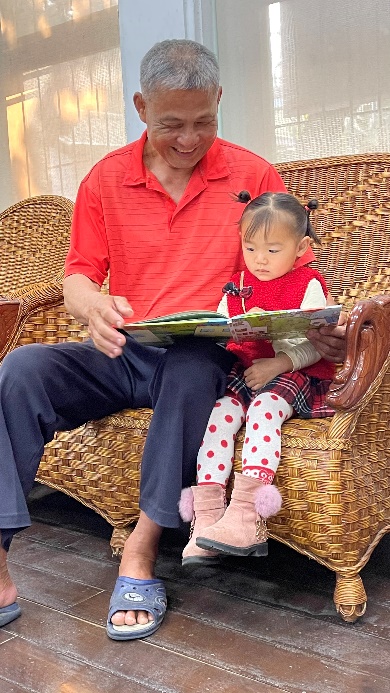 嘉義縣愛閱達人－黃崇寬先生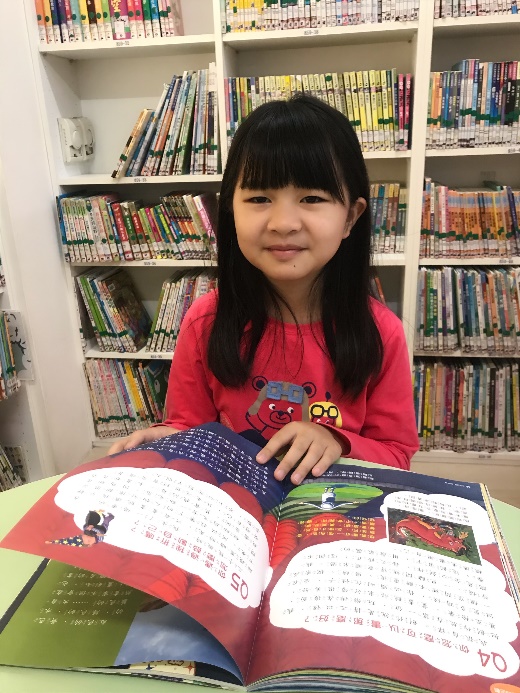 桃園市愛閱達人－李晨綾小朋友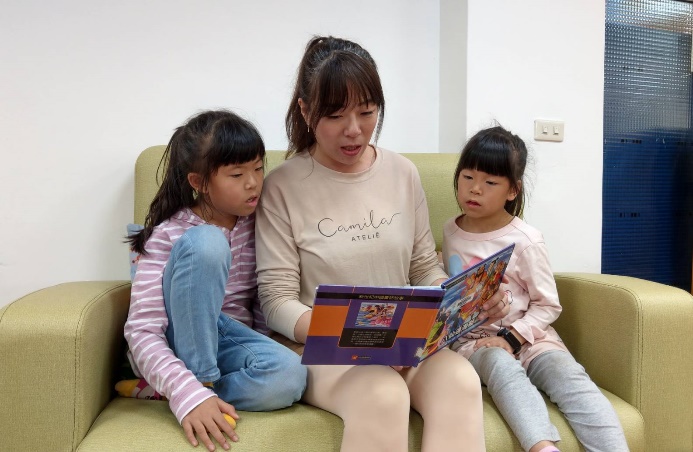 澎湖縣愛閱達人－陳香云小姐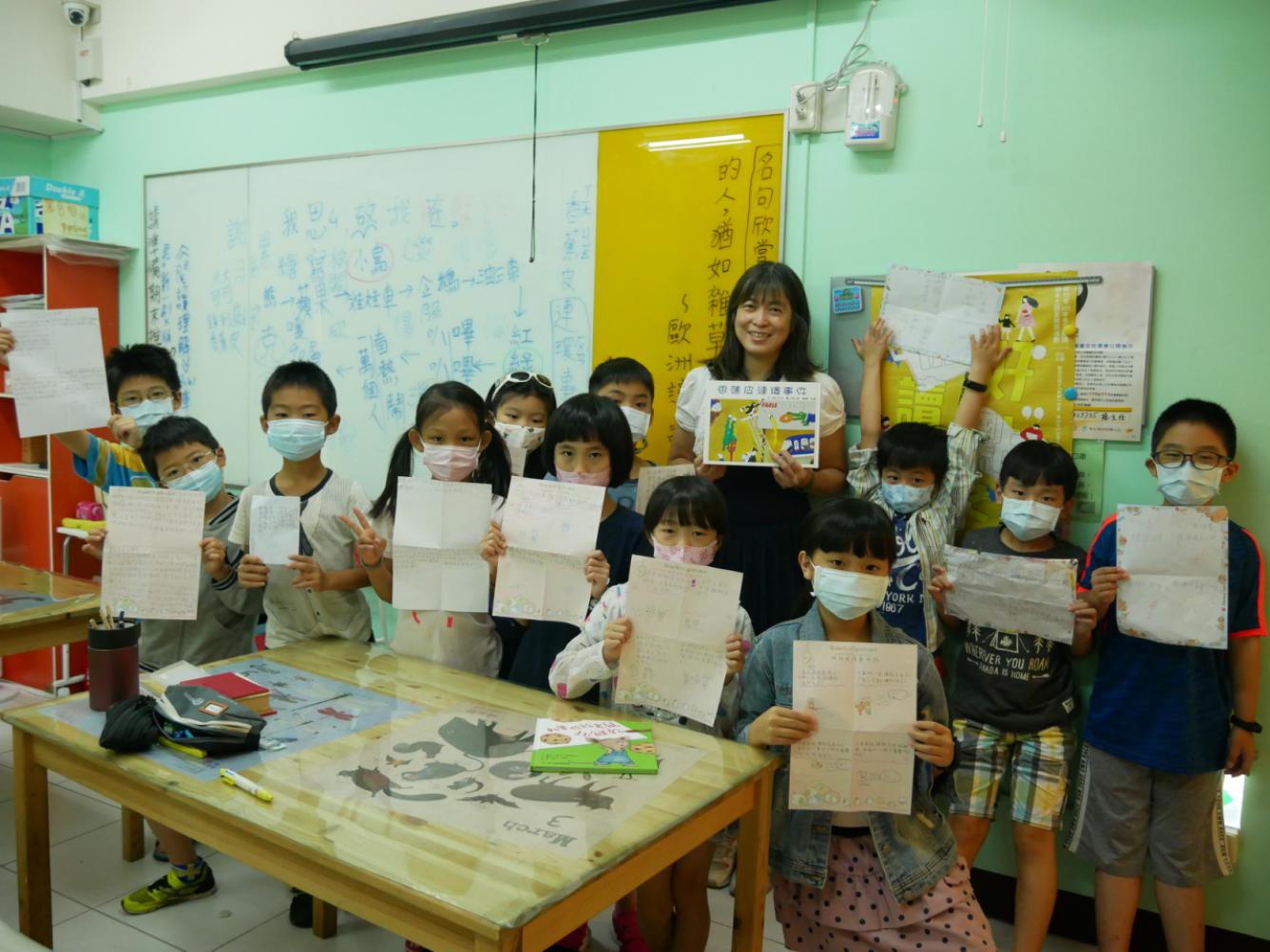 新竹市愛閱達人－謝月齡小姐